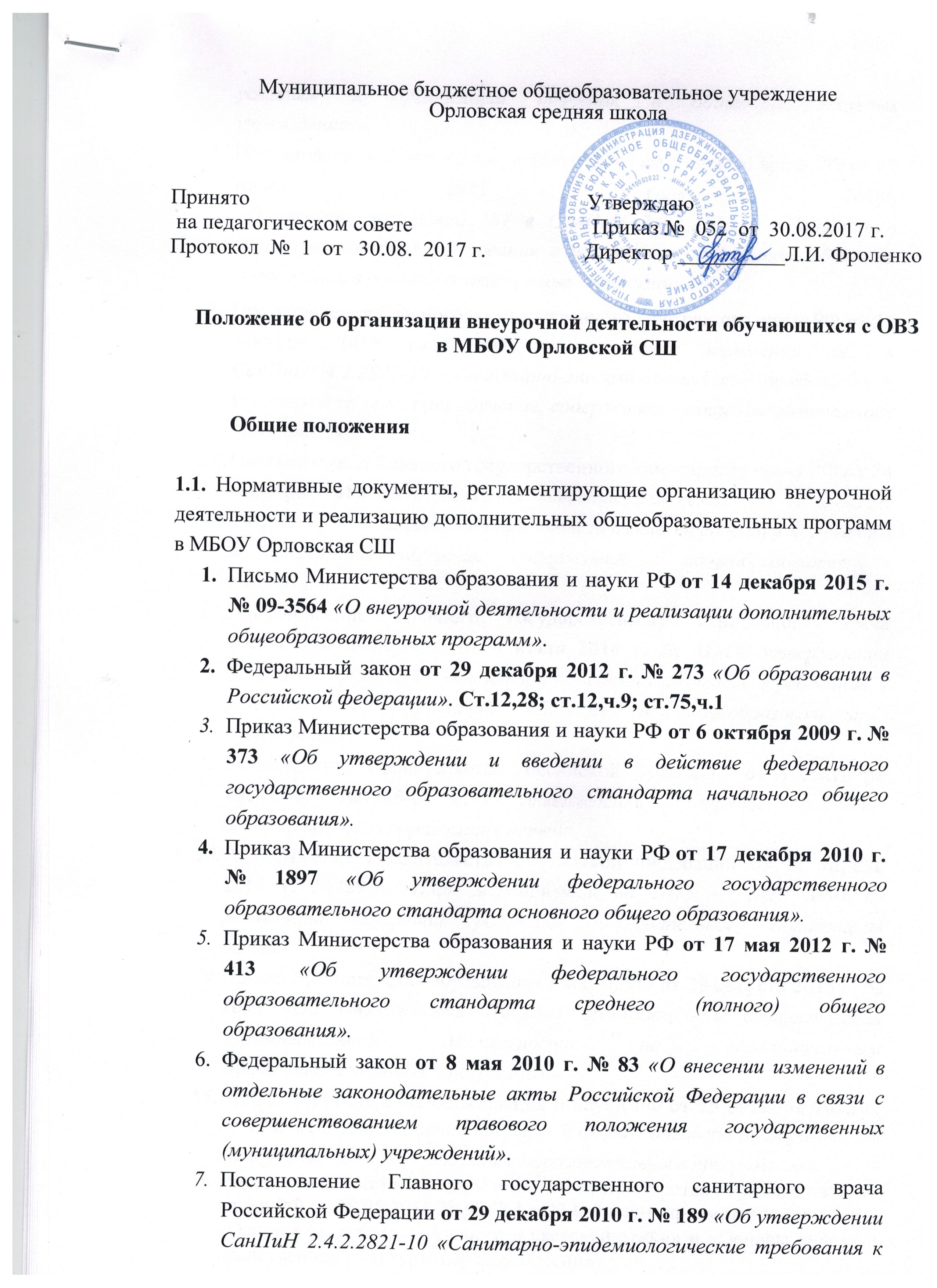 условиям и организации обучения в общеобразовательных учреждениях».Постановления Главного государственного санитарного врача РФ от 29 июня	2011	года	№185«О внесении изменений №1 в СанПиН 2.4.2.2821-10 «Санитарно- эпидемиологические требования к условиям и организации обучения, содержания в общеобразовательных организациях».Постановления Главного государственного санитарного врача РФ от 25 декабря 2013 года №72 «О внесении изменений №2 в СанПиН2.4.2.2821-10 «Санитарно-эпидемиологические требования к условиям и организации обучения, содержания в общеобразовательных организациях».Постановления Главного государственного санитарного врача РФ от 24 декабря 2015 года №81 «О внесении изменений №3 в СанПиН 2.4.2.2821-10 «Санитарно-эпидемиологические требования к условиям и организации обучения, содержания в общеобразовательных организациях».Постановление Главного государственного санитарного врача Российской Федерации от 4 июля 2014 г. № 41«Об утверждении СанПиН 2.4.4.3172-14 «Санитарно-эпидемиологические требования к условиям и организации обучения в общеобразовательных учреждениях».Распоряжение Правительства Российской Федерации от 4 сентября 2014 г. №1726-р «Об утверждении Концепции развития дополнительного образования детей».Распоряжение Правительства Российской Федерации от 24 апреля 2015 г. №729-р «План мероприятий на 2015 — 2020 годы по реализации Концепции развития дополнительного образования  детей».Приказ Министерства образования и науки РФ от 29 августа 2013 г. № 1008 «Об утверждении Порядка организации и осуществления образовательной	деятельности	по	дополнительным общеобразовательным программам».Приказ Министерства образования и науки РФ от 25 октября 2013 г.№ 1185 «Об утверждении примерной формы договора об образовании на обучение по дополнительным образовательным программам».Инструктивно-методическим письмом Министерства образования инауки РФ от 25.05.2015 № 08-761 «Об изучении предметных областей:«Основы религиозных культур и светской этики» и «Основы духовно- нравственной культуры народов России»Федеральными требованиями к образовательным учреждениям в части минимальной оснащенности учебного процесса и оборудования учебных помещений (утверждены приказом Минобрнауки России от 4 октября 2010 г., № 986, зарегистрированы в Минюсте России 3 февраля 2011 г, регистрационный номер 19682);Федеральным государственным образовательным стандартом основного общего образования, утвержденным приказом Министерства образования и науки Российской Федерации от 17.12.2010 № 1897;Федеральным государственным образовательным стандартом начального общего образования обучающихся с ограниченными возможностями здоровья, утвержденным приказом Министерства образования и науки Российской Федерации от 19.12.2014 № 1598;Федеральным государственным образовательным стандартом начального общего образования, утверждѐнным Министерством образования и науки РФ «Об утверждении и введении в действие федерального государственного образовательного стандарта начального общего образования» от 06.10.2009 №373»,Внеурочная деятельность обучающихся – специально организованная деятельность обучающихся инклюзивно и коррекционном классе, представляющая собой неотъемлемую часть образовательного процесса в МБОУ Орловская СШ (далее – внеурочная деятельность), отличная от урочной системы обучения.Внеурочная деятельность – часть Учебного плана. Учебный план является компонентом основной образовательной программы МБОУ Орловская СШУчебный план определяет введение в действие и реализацию требований Федерального государственного образовательного стандарта начального и основного общего образования обучающихся с ограниченными возможностями здоровья (далее – Стандарт), определяет общий объѐм учебной нагрузки, объѐм максимальной аудиторной нагрузки, состав и структуру обязательных предметных областей, направления внеурочной деятельности.Часть Учебного плана, формируемая участниками образовательных отношений, включает часы на внеурочную деятельность (не более 10 часов в неделю), предназначенные для реализации направлений внеурочной деятельности (не более 5 часов в неделю) и часы на коррекционно- развивающую область (не менее 2 часов в неделю).Время, отведенное на внеурочную деятельность, не учитывается при определении максимально допустимой недельной нагрузки обучающихся, но учитывается при определении объемов финансирования, направляемых на реализацию основной образовательной программыСодержание занятий внеурочной деятельности формируется с учетом пожеланий обучающихся и их родителей (законных представителей) путем анкетирования обучающихся и родителей (законных представителей).При организации внеурочной деятельности обучающихся образовательным учреждением могут использоваться возможности учреждений дополнительного образования, культуры, спорта.При организации внеурочной деятельности используются разнообразные формы организации деятельности обучающихся (коррекционно- развивающие занятия, экскурсии, кружковые и секционные занятия, клубныезаседания, круглые столы, конференции, диспуты, школьные научные общества, олимпиады, соревнования, поисковые и научные исследования, общественно полезные практики, учебные курсы по выбору и т.д.).При организации внеурочной деятельности МБОУ Орловская СШ реализует часы, отведенные на внеурочную деятельности и в каникулярное время, в том числе в период летних каникул в летнем оздоровительном лагере с дневным пребыванием.Цель и задачиЦелью внеурочной деятельности обучающихся с ОВЗ является содействие в обеспечении достижения ожидаемых результатов обучающихся в соответствии с адаптированной основной общеобразовательной программой начального и основного  общего образования для обучающихся с ОВЗ МБОУ Орловская СШЗанятия внеурочной деятельности способствуют приобретению образовательных результатов, направленных на формирование первичных представлений о гражданственности и патриотизме, формирование нравственных чувств и этического сознания, формирование творческого отношения к учению, труду, жизни, формирование ценностного отношения к здоровью и здоровому образу жизни, ценностного отношения к природе, окружающей среде, формирование представлений об эстетических идеалах и ценностях.Внеурочная деятельность направлена на реализацию индивидуальных потребностей обучающихся путем предоставления широкого спектра занятий, направленных на развитие детей.Коррекционно-развивающая область является обязательной частью внеурочной деятельности, поддерживающей процесс освоения содержания АООП.Коррекционно-развивающая деятельность направлена на минимизацию негативного влияния особенностей познавательной деятельности обучающихся с ОВЗ на освоение ими АООП, осуществление индивидуально- ориентированной психолого-медико-педагогической помощи обучающимся с ОВЗ с учетом их особых образовательных потребностей.Специальные курсы коррекционно-развивающей области реализуются в рамках одного или нескольких направлений внеурочной деятельности.Направления, формы и виды организации внеурочной деятельностиНаправления и виды внеурочной деятельности определяются в соответствии с адаптированной основной общеобразовательной программой МБОУ Орловская СШ Подбор направлений, форм и видов деятельности должен обеспечить достижение планируемых результатов обучающихся всоответствии с адаптированной основной общеобразовательной программой МБОУ Орловская СШМБОУ Орловская СШ самостоятельно разрабатывает и утверждает виды внеурочной деятельности по следующим по направлениям: духовно- нравственное (нравственное), социальное, общеинтеллектуальное, общекультурное, спортивно-оздоровительное; по видам: коррекционно- развивающая, игровая, познавательная, досугово - развлекательная деятельность (досуговое общение), проблемно-ценностное общение; художественное творчество, социальное творчество (социальная преобразующая добровольческая деятельность); техническое творчество, трудовая (производственная) деятельность, спортивно-оздоровительная деятельность; туристско-краеведческая деятельность и др.; в формах: коррекционно-развивающие занятия, экскурсии, кружки, секции, олимпиады, викторины, конкурсы, проекты, соревнования, поисковые исследования через организацию деятельности обучающегося во взаимодействии со сверстниками, педагогами, родителями.Образовательная деятельность – составная часть учебно- воспитательного процесса. В МБОУ Орловская СШ в качестве базовой осуществляется оптимизационная модель. Модель внеурочной деятельности на основе оптимизации всех внутренних ресурсов образовательного учреждения предполагает, что в ее реализации принимают участие все педагогические работники данного учреждения (учителя, педагог- организатор, социальный педагог, педагог-психолог, учитель-дефектолог, учитель-логопед, воспитатель, старший вожатый, тьютор и другие).В этом случае координирующую роль выполняет, как правило, классный руководитель, который в соответствии со своими функциями и задачами:взаимодействует с педагогическими работниками, а также учебно- вспомогательным персоналом общеобразовательного учреждения;организует в классе образовательный процесс, оптимальный для развития положительного потенциала личности обучающихся в рамках деятельности общешкольного коллектива;организует систему отношений через разнообразные формы воспитывающей деятельности коллектива класса, в том числе, через органы самоуправления;организует социально значимую, творческую деятельность обучающихся.Образовательная деятельность – составная часть учебно- воспитательного процесса МБОУ Орловская СШ Внеурочная деятельность может быть: учебной – один из видов деятельности школьников, направленный на усвоение теоретических знаний и способов деятельности в процессе решения учебных задач; внеучебной – направленной на социализацию обучаемых, развитие творческих способностей школьников вовнеучебное время; коррекционно-развивающей – направленной на минимизацию негативного влияния особенностей познавательной деятельности обучающихся с ОВЗ на освоение ими АООП .Чередование учебной, коррекционно-развивающей, внеурочной деятельности в рамках реализации адаптированной основной общеобразовательной    программы	определяет общеобразовательное учреждение.Обучающиеся, их родители (законные представители) участвуют в выборе направлений и форм внеурочной деятельностиПлан внеурочной деятельности для класса или параллели определяется в конце учебного года на предстоящий учебный год.3.6.. Предварительный выбор программ внеурочной деятельности на следующий учебный год обучающимися производится во втором полугодии с учетом результатов мониторинга и анкетирования родителей.Для обучающихся 1 классов набор направлений и программ внеурочной деятельности предлагается на родительском собрании.В сентябре формируются группы для проведения занятий внеурочной деятельности.Занятия внеурочной деятельности проводятся после окончания уроков с соблюдением установленных режимных моментов, в том числе в ГПД для обучающихся, находящихся на подвозе.3.10. Перемена между занятиями внеурочной деятельности продолжительностью не менее 10 мин.Организация внеурочной деятельностиОбразовательные и коррекционно-развивающие программы внеурочной деятельности разрабатываются и утверждаются МБОУ Орловская СШ самостоятельно. Возможно использование авторских программ.Образовательные программы внеурочной деятельности могут быть различных типов: комплексные; тематические; ориентированные на достижение результатов; по конкретным видам внеурочной деятельности; индивидуальные и др.Комплексные образовательные программы предполагают последовательный переход от воспитательных результатов первого уровня к результатам третьего уровня в различных видах внеурочной деятельности.Тематические образовательные программы направлены на получение воспитательных результатов в определенном проблемном поле и используются при этом возможности различных видов внеурочной деятельности.Образовательные программы, ориентированные на достижение результатов определенного уровня (первого, первого и второго, второго и третьего и т. д.).Образовательные программы по конкретным видам внеурочной деятельности - игровая, познавательная, спортивно-оздоровительная и др.Возрастные образовательные программы могут соотноситься с возрастными категориями: для младших школьников и др.Индивидуальные образовательные программы для обучающихся - программы для детей с неординарными способностями, особенностями состояния здоровья, развития.Требования к структуре программыПрограмма внеурочной деятельности включает в себя титульный лист и следующие обязательные разделы:- результаты освоения курса внеурочной деятельности;- содержание курса внеурочной деятельности ,указанием форм организации и видов деятельности;- тематическое планирование;Требования к оформлению и содержанию структурных элементов программы внеурочной деятельности.На титульном листе программы внеурочной деятельности указывается: наименование образовательного учреждения; где, когда и кем утверждена программа; название программы; направление внеурочной деятельности; Ф.И.О., должность, автора (авторов) программы;Раздел результаты освоения курса внеурочной деятельности представляет собой: описание требований к знаниям и умениям, которые должен приобрести обучающийся в процессе занятий по программе; перечисление качеств личности, которые могут быть развиты у обучающихся в результате занятий данным видом деятельности; описание формы учета знаний, умений; системы контролирующих материалов (тестовых материалов) для оценки планируемых результатов освоения программы; описание формы подведения итогов.Основанием для выделения требований к уровню подготовки обучающихся выступает основная образовательная программа образовательного учреждения.Система планируемых результатов даѐт представление о том, какими именно универсальными учебными действиями - познавательными, личностными, регулятивными, коммуникативными, преломлѐнными через специфику содержания программы внеурочной деятельности овладеют обучающиеся в ходе ее реализациисодержание курса внеурочной деятельности указанием форм организации и видов деятельности раскрывается через краткое описание тем программы (теоретических и практических видов занятий).тематическое планирование целесообразно представлять в виде таблицы, которая содержит: перечень разделов, тем программы внеурочной деятельности по годам обучения; количество часов по каждой теме с разбивкой на теоретические и практические виды занятий.В приложении может быть представлен список литературы в двух частях: список литературы для учителя и список литературы для обучающихся.Чередование учебной и внеурочной деятельности в рамках реализации адаптированной основной образовательной программы МБОУ Орловская СШ.Занятия внеурочной деятельности могут проводиться учителями начальных   классов,	логопедом, педагогом-психологом, учителями- предметниками, педагогами учреждений дополнительного образования.Организация управленияКонтроль проведения занятий внеурочной деятельности осуществляет старший методист по плану, утвержденному директором школы, по следующим направлениям: оценка содержания и качества программ внеурочной деятельности, организация проведения занятий внеурочной деятельности, система оценивания обучающихся.1. Требования к организации внеурочной деятельности.Образовательное учреждение может реализовывать внеурочную деятельность по программам, разработанным в соответствии с требованиями ФГОС АООП и основными концептуальными положениями УМК и по программам, разработанным образовательными учреждениями.Оптимальный объѐм программы внеурочной деятельности составляет66 часов в 1 классе, 68 часов во 2-4 классах, 102 часа в 5-9 классах; наполняемость групп от 5 до 15 человек.Программное обеспечение внеурочной деятельности опирается на социальный заказ, имеющиеся возможности и особенности образовательного процесса с целью максимального удовлетворения потребностейобучающихся во внеурочной деятельности, ее дифференциации и индивидуализации.Планируемые результаты служат ориентировочной основой для проведения неперсонифицированных мониторинговых исследований, составления портфеля достижений младшего школьника в целях определения эффективности воспитательной деятельности.Программа должна соответствовать нормативно-правовым требованиям к внеурочной деятельности, в том числе утвержденным СанПиН.Выбор форм внеурочной деятельности должен опираться на гарантию достижения результата определенного уровня; при разработке программы необходимо выстраивать логику перехода от результатов одного уровня к результатам другого.5.2. В определении содержания программ школа руководствуется педагогической целесообразностью и ориентируется на запросы и потребности обучающихся и их родителей (законных представителей).Интеграция возможностей общего и дополнительного образования при организации внеурочной деятельности.При организации внеурочной деятельности на базе учреждений дополнительного образования, культуры, спорта заключается договор о реализации внеурочной деятельности с МБОУ Орловская СШ.Механизмы интеграции: разработка и осуществление совместных программ и проектов, отдельных дел и акций, направленных на решение воспитательных задач; кооперация ресурсов и обмен ресурсами (интеллектуальными, кадровыми, информационными, финансовыми, материально-техническими и др.); предоставление услуг (консультативных, информационных, технических и др.); взаимообучение специалистов, обмен передовым опытом; совместная экспертиза качества внеурочной деятельности.Классификация результатов внеурочной деятельности:Первый уровень результатов - приобретение школьником социальных знаний (об общественных нормах, устройстве общества, о социально одобряемых и неодобряемых формах поведения в обществе и т.п.), первичного понимания социальной реальности и повседневной жизни.Второй уровень результатов - получение школьником опыта переживания и позитивного отношения к базовым ценностям общества (человек, семья, Отечество, природа, мир, знания, труд, культура), ценностного отношения к социальным реальностям в целом.Третий уровень результатов - получение школьником опыта самостоятельного общественного действия в открытом социуме, за пределами дружественной среды школы, где не обязательно положительный настрой.Оценка качества и утверждения программы внеурочной деятельностиИспользование программ внеурочной деятельности предполагает проведение следующих процедур:обсуждение программ на МО,внутреннее	рецензирование,	если	программа	не	выпущена официальными издательствами, определѐнными МО и науки РФ,утверждение директором школы,внешнее рецензирование, если программа авторская.В ходе внутреннего рецензирования оценивается уровень воспитательного результата, мотивирующий и развивающий потенциал программы, формальная структура программы.Документация.Фиксирование проведенных занятий внеурочной деятельности, их содержания,посещаемости обучающихся производится в журнале (журнале внеурочной деятельности).Журнал является финансовым документом, поэтому при его заполнении необходимо соблюдать правила оформления журналов.Оплата	работы	педагогов,	проводящих	занятия	по	внеурочной деятельности,производится	согласно	тарификации,	а	также	с	помощью	фонда стимулирующих выплат.Положение действительно до внесения изменений.